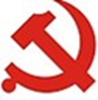 经济与管理学院党委工作简报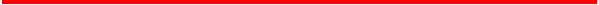 经济与管理学院党支部12月党委工作简报十二月，经济与管理学院各党支部在学校党委和学院党委的关心和领导下，组织开展支部换届、党员民主评议、党员在线学习、学生党支部预备党员转正等工作，各项工作有计划、有条理的开展。各支部积极开展以“学习贯彻党的十九大精神 落实学校第二次党代会目标任务 立足岗位做‘四个合格’党员”为主题的民主评议工作，对照“四个合格”党员标准，评议党员在政治、思想、作风、组织纪律和党性观念等方面的表现。现将十二月份工作汇报如下：教师党支部市场营销党支部2017年12月营销党支部主要的工作如下：1.组织完成支部换届工作；2.安排支部委员张硕参加学校举办的基层党支部书记培训工作，地点稻香湖，时间12月22日-12月23日；3.收缴10、11月和12月共3个月的党费；4.组织2016级物流工程硕士生的开题报告评审工作；5.组织2015级物流工程硕士生的学位论文评阅工作；6.组织老师参加双一流学科建设、教学评估等各项工作；7.组织开展民主评议工作。工程管理党支部2017年12月工程管理支部主要做了以下几个工作：1.组织教研室老师进行“双一流”专业建设申报工作；2.组织支部党员完成新一届党支部改选工作；3.组织支部党员进行了党员民主评议自评，互评工作；4.组织全体党员和教研室其他老师进行“本科评估”的试卷及论文整改工作；5.支部12月党费的缴纳工作。财务管理党支部财务管理教工党支部在12月份开展活动总结如下：1.根据校党委和组织部的相关要求，财务管理教工党支部进行了党支部书记换届选举，该工作严格按照选举程序有条不紊的进行，最终选举结果由孙哲同志担任新一届财务管理教工党支部书记；2.为贯彻党的十九大的精神，推进“两学一做”学习教育常态化制度化，严格党内组织生活，健全完善党员教育、管理和监督的长效机制，加强党的先进性和纯洁性建设，结合学校实际，在党员中开展2017年党员民主评议工作；3.继续开展“一个支部一个目标，一个党员一个任务”活动，全体党员结合自身情况制定了2018年的目标和任务。 会计学党支部2017年12月会计学教工党支部的主要工作包括以下内容：1.组织了一次支部集体学习，由张妍同志做主题学习发言——十九大报告学习心得；2.按照学院统一要求，完成党支部换届工作；3.结合支部和党员个人的实际情况，确定“一个支部一个目标，一个党员一个任务”；4.进行党员民主评议；5.支部书记刘晓彦同志汇报参加大学支部书记培训相关精神；6.强调组织纪律，确定应保证每月一次的支部集体学习；明年将陆续建立支部活动的相关制度；7.全体党员均完成在线学习。金融国贸党支部2017年11月金融国贸教工党支部工作总结如下：1.认真组织党员民主评议，在评议活动中，大家积极开展批评与自我批评，学习他人优点与长处，认识自己的不足和缺点，气氛非常热烈；2.组织党员大会换届工作，经过换届申请、党委批复、候选人酝酿提名、酝酿提名批复等环节，我支部最终于2017年12月19日进行了换届选举工作，产生了新一届支部委员会，付静、张素芳、韩宝庆当选新一届支部委员会委员；3.组织进行党员在线学习，积极引导支部党员充分利用该平台开展自学，鼓励利用该平台组织交流；4.做好职工福利发放，我支部离家近的党员同志发挥先锋带头作用，帮助带领，并及时把油、奶、蛋等福利发放到老师手中或家中；5.参加2017年教工党支部书记培训，我支部书记韩宝庆通知参加了培训。经济学党支部经济学教研室党支部12月份进行了三次支部会，内容是：1.召开全体党员大会，进行换届选举。选出四位支部候选人；2.召开全体党员大会，在四位支部候选人中选出三位支部委员。会后新一届支部委员会开会选举新一任支部书记；3.全体党员民主评议，邀请两位非党员教师参加评议。选出三位评议为优秀的党员。人力资源党支部人力资源党支部12月主要工作包括以下内容：1.组织支部改选具体工作，顺利完成改选换届任务；2.按照学校要求，组织开展了党员党性分析交流讨论和党员民主评议工作；3.参加学校组织的党支部书记培训，并将学习收获与支部党员分享。4.开展了一次与山西焦煤集团煤焦销售公司党总支《红船精神》主题党日活动，互相探讨，学习企业支部的优秀做法，探讨支部共建计划，为积极开展了2018年人力资源支部主题日活动奠定基础；5.组织开展了《一个支部一个目标一个学员一个任务》，明确明年支部目标和每个 党员的具体任务；6.督促党员参加在线学习，支部所有党员圆满完成党员学习任务。学生党支部博经管1444班党支部2017年12月博经管1444班党支部工作总结如下：1.本支部全部六名党员对自己的党性进行剖析，全体党员以“四个合格”为参照，主动对照、时时检视，真正在信仰信念、纪律规矩、修身律己和责任担当上强起来；以“四个合格”为标尺，把做人做事的底线划出来，把党员的先锋形象树起来。通过班级会议和支部会议，引导本班级17名学生参与党员测评工作，顺利推进并取得最终测评结果；2.开展党支部主题研讨工作。在上个月的工作开展的基础上，本月继续结合中央经济会议“住有所居”议题进行支部会议探讨，实现支部活动更具深度，更为紧密我党号召和实际，避免脱离时政，形式化的倾向。会上，大家积极探讨发表个人见解与意见，充分展现了新时代高水平人才的精神风貌。博经管1545班党支部	2017年12月博经管1545班党支部工作总结如下：1.党支部召开会议继续深入学习党的十九大精神，在会议上，杨文海就“十九大”学习工作安排进行传达和布置，就“新时代”、“新时代中国特色社会主义思想”等内容进行了解读和分享；2.党支部专门召开支委会议，讨论在就业活动中凸显党支部和党员模范作用的议题；3.组织党员进行党员民主评议，支部首先召开会议传达学校文件，而后尽心自评和互评环节。博经管1647班党支部12月21日，我支部召开了一次民主评议党员主题会议。本次民主评议以“学习贯彻党的十九大精神 落实学校第二次党代会目标任务 立足岗位做‘四个合格’党员”为主题。引导党员尊崇党章、遵守党规，坚决做到政治合格、执行纪律合格、品德合格、发挥作用合格，把“四个合格”作为广大党员以知促行、知行合一的行动指南。全体党员要以“四个合格”为参照，主动对照、时时检视，真正在信仰信念、纪律规矩、修身律己和责任担当上强起来；以“四个合格”为标尺，把做人做事的底线划出来，把党员的先锋形象树起来。不忘“初心”，永葆党员政治本色。博经管1746班党支部博经管1746班党支部12月份各项工作总结如下：1.按主题党日活动要求，12月12日开展以科学道德和学风建设的主题党日活动，活动以知识竞答形式开展，收效良好；2.开展2017年民主测评，结合党员自评互评及日常工作总结，杨蕙嘉、王雅娴评定为优秀，其他党员评定合格；3.支部总结本学期党员及积极分子参与支部与班级活动情况，向全体党员通报。研经管1526班党支部	研经管1526班党支部12月份各项工作总结如下：1.支委会按时完成党员资料采集工作；2.按照“四个合格”的标准，支委会积极组织支部党员进行个人自评，在此基础上召开党小组会议，开展批评与自我批评，进行党员互评以及党外群众对党员的测评。研经管1527班党支部研经管1527班党支部12月份各项工作总结如下：1.本月中旬对本学期新发展的两名预备党员高瑾同志和左艺同志进行了信息采集，并录入了北京市党员信息系统；2.应学校党支部要求，本支部完成了大学生党员思想状况的调查问卷，并填报了支部的党统信息；3.根据学校办公平台发布的2017民主评议党员工作的通知，本支部组织支部内全体党员参与了此次评议活动，并将评议结果上报了上级党委。研经管1528班党支部研经管1528班党支部12月份各项工作总结如下：1.完成2017年民主评议党员工作；2.认真学习关于11月18日留学生公寓失火事件的通报，提高安全意识；3.元旦假期临近，召开班会强调安全防护、防火防盗，服从学校及宿舍管理规定、履行请假手续、禁止参加任何非法集会活动；4.完成党员信息管理系统信息采集工作；完成2017年度党内统计信息；5.组织支部全体成员认真学习周书记在党代会上的讲话。研经管1529班党支部研经管1529班党支部12月份各项工作总结如下：1.开展年度民主测评活动，向支部党员做了反馈；2.对支部建设进行了年度总结，对毕业前的相关建设目标做了讨论。研经管1530班党支部本支部于2017年12月份，组织本支部党员继续认真学习贯彻党的十九大精神，认真领会十九大报告并进行。除此之外，本支部还按照院里的要求进行了党员民主评议，每位党员对自己和他人存在的问题进行了深刻分析，并提出了改进的措施和方向。研经管1627班党支部研经管1627班党支部12月份各项工作总结如下：1.本支部于12月15日派出一名党员进行了大学生党员思想状况的问卷调查，并由党支书向党支部传达学习周书记在党代会上的讲话精神；2.进行年度党员统计，并将结果上报；3.开展了2017年民主评议工作，以“学习贯彻党的十九大精神，落实学校第二次党代会目标任务，立足岗位做‘四个合格’党员”为主题。研经管1628班党支部研经管1628班党支部12月份各项工作总结如下：1.支部在班主任刘元欣老师的带领下，开展了排除安全隐患专项行动，对班级同学的宿舍进行了走访检查，重点排查宿舍安全隐患；2.组织支部成员进行十九大报告第二期和第三期学习，最后同学们进行了十九大报告内容专项自测，检验自己学习的成果；3.组织支部成员学习周坚书记在中国共产党华北电力大学第二次党员代表大会上的报告——《面向新时代 开启新征程，为建设特色鲜明的高水平研究型大学而努力奋斗》；4.为深入学习贯彻党的十九大精神，推进“两学一做”学习教育常态化制度化，严格党内组织生活，健全完善党员教育、管理和监督的长效机制，结合我支部实际情况，开展2017年民主评议党员工作。研经管1629班党支部研经管1629班党支部12月份各项工作总结如下：1.组织支部党员参加了在主楼礼堂举办的“我与党代表面对面”党的十九大精神宣讲报告会，党员同志们深入了解了十九大盛况、深刻领会了十九大精神内涵；2.开展了2017年党员民主评议工作，推动党员教育、管理和监管长效机制的健全与完善，加强党的先进性和纯洁性建设；3.加强政治理论学习，进一步学习党的十九大会议精神，坚持“两学一做”，不断完善党内激励、关怀、帮扶工作机制，引导党员立足本职、创先争优，以党建带团建，带动班级团结进步，争取发挥党支部成为班级核心战斗堡垒。研经管1630班党支部研经管1630班党支部12月份各项工作总结如下：1.支部进行2017年度的党内统计；2.支部党员参加“我与党代表面对面”党的十九大精神宣讲报告会；3.支部召开2017年民主评议党员工作，评议党员在政治、思想、作风、组织纪律和党性观念等方面的表现。研经管1631班党支部研经管1631班党支部12月份各项工作总结如下：1.派4名党员参加“我与党代表面对面”党的19大精神宣讲报告会，与会党员向其他党员传达了会议精神；2.填写大学生党员思想状况调查问卷；3.学习周书记党代会讲话材料；4.进行党统数据整理、上报；5.进行预备党员党建信息平台录入；6.党员出国报送情况上报；7.班主任与支部成员座谈，为大家讲述理论知识；8.党员民主测评会，魏铭岐、贠佩宏同学被评为“优秀”；9.安排班级“喜迎2018”元旦活动；10.对班级同学进行元旦假期安全教育。研经管1727班党支部研经管1727班党支部12月份各项工作总结如下：1.对李昂、原仙鹤两位预备党员进行了转正工作；2.召开党内民主评议会，党员们自己的工作进行总结与反思。研经管1728班党支部研经管1728班党支部12月份各项工作总结如下：1.扩大党员队伍，预备党员转正，检视了各位党员同志的行为，就从严治党、强化管理、提高党员素质具有较大作用；2.检视自我，提高党员素质，全体党员以“四个合格”为参照，主动对照，时时检视，真正在信仰信念、纪律规矩、修身修己和责任担当上强起来。研经管1729班党支部研经管1729班党支部12月份各项工作总结如下：1.本支部的李卫、艾昱、何倩三名预备党员在全体党员的共同表决下，成为正式党员；2.在理论建设方面，组织本支部成员集中学习党的十九大精神；3.在思想建设方面，本支部对所有党员和预备党员进行了民主评议。研经管1730班党支部研经管1730班党支部12月份各项工作总结如下：1.预备党员转正，对赵奕、王沛同志进行了无记名投票表决预备党员转正；2.开展2017年民主评议党员活动；3.学习党章，本次党章学习主要是怎样理解党章修正案对改革开放以来取得一切成绩和进步的根本原因所做的充实。研经管1731班党支部研经管1731班党支部12月份各项工作总结如下：1.展开以“学习贯彻党的十九大精神、落实学校第二次党代会目标任务、立足岗位做‘四个合格’党员”为主题的民主评议党员工作；2.进行转正的支部成员许媛媛同志进行党内讨论与测评，通过讨论，同意其转正。研经管1732班党支部研经管1732班党支部12月份各项工作总结如下：1.召开了接受柯鑫、卫传莹、郑梦菲同志正式成为中共正式党员的转正大会；2.召开了2017年党支部民主评议；3.进行专题研究并且召开了支委会，由书记主持并进行了动员，全体党员集中学习了华北电力大学第二次党代会主要传达的精神。2014级学生党支部经管2014级学生党支部12月份各项工作总结如下：1.接收预备党员大会，主要讨论能否接收叶航宇等34名同志为中共预备党员的问题，支部采取无记名投票方式对上述同志进行表决，全票通过了对上述同志的接收；2.理论学习活动，召开了纪念毛泽东同志诞辰124周年暨毛泽东思想理论学习会；3.开展了2017年民主评议党员工作。2015级学生党支部经管2015级学生党支部12月份各项工作总结如下：1.发展新一批预备党员；2接收预备党员；3.总结本月的工作情况并结合实际情况对下个月的工作计划做出了总体的规划。2016级学生党支部经管2016级学生党支部12月份各项工作总结如下：1.开展了“光辉96载”学习党的知识主题党日活动；2.支部积极分子在主礼听取了十九大代表的报告；3.第44期积极分子参加了党课结业考试；4.支部五名学生预备党员积极汇报个人思想和工作学习情况；5.宣传毛泽东主席诞辰纪念日，在微信公众平台转载相应文章，供同学们研究学习，互相交流。2017级学生党支部经管2017级学生党支部12月份各项工作总结如下：1.开展党支部民主生活会——批评与自我批评活动；2.学习学校第二次党代会内容，开展了“面向新时代，开启新征程，为建设特色鲜明的高水平研究型大学而努力奋斗”学习华北电力大学第二次党员代表大会报告的专题学习活动。